During the period from 04/01/2014 to 04/30/2014 the Commission accepted applications to assign call signs to, or change the call signs of the following broadcast stations. Call Signs Reserved for Pending Sales Applicants New or Modified Call SignsPUBLIC NOTICE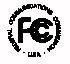 PUBLIC NOTICEReport No. 566Media Bureau Call Sign Actions05/13/2014Call SignServiceRequested ByCityStateFile-NumberFormer Call SignKFCWFMEDWARDS COMMUNICATIONS, LC.RIVERTONWY20140121NIDKTRZKLCQFMEDUCATIONAL MEDIA FOUNDATIONDURANGOCO20140425AAIKTDUWFVS-FMFMBD. REGENTS, U. SYST.OF GA DBA FORT VALLEY STATE UNIVERSITYMONROEVILLEALBAPED-20140425ABYNEWWJCIFMCALVARY RADIO NETWORK, INC.HUNTINGTONIN20140228AHHWGL-FMRow NumberEffective DateCall SignServiceAssigned ToCityStateFile NumberFormer Call Sign104/01/2014KCJS-LPFLCALVARY CHAPEL OF KENNETTKENNETTMO20131107ADXNew204/01/2014KOCF-LPFLTHE OREGON COUNTRY FAIRVENETAOR20131114BQENew304/01/2014KPCR-LPFLSOUTHWEST HERITAGE FOUNDATIONPHOENIXAZ20131115AUUNew404/01/2014KQRO-LPFLWESTERN OREGON RADIO CLUB, INC.PORTLANDOR20131114AMNNew504/01/2014KRFH-LPFLHUMBOLDT STATE UNIVERSITYARCATACA20131113BKGNew604/01/2014KUCOFMTHE UNIVERSITY OF CENTRAL OKLAHOMAEDMONDOKKCSC704/01/2014WDZK-LPFLMADISON COUNTY VETERANS ASSOCIATIONMADISONAL20131112AJBNew804/01/2014WQAR-LPFLADDISON COMMUNITY SCHOOLSADDISONMI20131029AACNew904/01/2014WRWW-LPFLLOWELL AREA SCHOOLSLOWELLMIWIPE-LP1004/01/2014WYZK-LPFLASSOCIATION FOR SOCIAL JUSTICE IN MORGAN COUNTYHARTSELLEAL20131112AFRNew1104/02/2014KKVI-LPFLGOSPEL AMERICAN NETWORKEMORYTX20131115ACLNew1204/02/2014KOHF-LPFLTOHONO O'ODHAM NATIONFLORENCE COMMUNITYAZ20131113BMCNew1304/02/2014KPDSFMALEX MEDIA, INC.BLANCACO20110602AAWNew1404/02/2014WAYO-LPFLMUCCC, INC.ROCHESTERNY20131031ABQNew1504/02/2014WCXE-LPFLSGM, INC.WALTONKYWFKC-LP1604/02/2014WOXMFMVERMONT PUBLIC RADIOMIDDLEBURYVTWVXM1704/02/2014WVXMFMVERMONT PUBLIC RADIOMIDDLEBURYVTWOXM1804/02/2014WXLEFMSMITH AND FITZGERALD, PARTNERSHIPINDIAN LAKENYWNAK-FM1904/03/2014KLPM-LPFLLAKE PROVIDENCE SCHOOL OF BROADCASTING, INC.LAKE PROVIDENCELA20131104ABPNew2004/03/2014KWDC-LPFLSAN JOAQUIN DELTA COMMUNITY COLLEGE DISTRICTSTOCKTONCA20131021AIQNew2104/03/2014KWDW-LPFLJESUCRISTO ES MI FORTALEZA CHURCH INCOKLAHOMA CITYOK20131107APNNew2204/03/2014WSHP-LPFLALL SAINTS CATHOLIC ACADEMYWAKE FORESTNC20131114BBHNew2304/03/2014WTHZ-LPFLYADKINVILLE MEDIA INCYADKINVILLENCWPVR-LP2404/04/2014KAAD-LPFLTUOLUMNE COUNTY ARTS ALLIANCESONORACA20131112BJQNew2504/04/2014KCYZFMCITICASTERS LICENSES, INC.AMESIAKCCQ2604/04/2014KDXAFMCITICASTERS LICENSES, INC.ANKENYIAKPTL2704/04/2014KLKE-LPFLHIGHLAND LAKES MUSIC APPRECIATION SOCIETYGRANITE SHOALSTX20131105AIHNew2804/04/2014KRVJ-LPFLCENTRO CRISTIANO DE ALABANZAJACKSONVILLETX20131030AIQNew2904/04/2014WBUHFMTRUSTEES OF BOSTON UNIVERSITYBREWSTERMA20071012ACVNew3004/04/2014WFBJ-LPFLJEHOVA JIREH MINISTRY NORTH LAUDERDALEFL20131107AIBNew3104/04/2014WPHX-LPFLFIREHOUSE CULTURAL CENTER INC.RUSKINFL20131112BLCNew3204/04/2014WRKD-LPFLVILLAGE OF ROCKFORDROCKFORDOH20131113BTFNew3304/04/2014WSKT-LPFLAGAPE FORCE MIAMI MIAMIFL20131107AAENew3404/05/2014WKOT-LPFLNEW BEGINNING BAPTIST TEMPLEWIMAUMAFL20131104AARNew3504/06/2014WJQY-LPFLKINGSMILL MINISTRIES INC.WILSONNC20131114BRANew3604/07/2014KUDLFMENTERCOM LICENSE, LLCSACRAMENTOCAKWOD3704/07/2014KWODAMENTERCOM LICENSE, LLCKANSAS CITYKSKUDL3804/07/2014WTNP-LPFLSONLIGHT MEDIA GROUPWATERVILLEME20131114AFCNew3904/08/2014KBBA-LPFLFREMONT COUNTY COMMUNITY RADIO, INC.CANON CITYCO20131105AKHNew4004/08/2014KEBF-LPFLCITY OF MORRO BAYMORRO BAYCAKTRK-LP4104/08/2014KEBF-LPFLCITY OF MORRO BAYMORRO BAYCA20131028AGDKTRK-LP4204/08/2014KING-LPFLNEW LIFE IN CHRIST BAPTIST CHURCHLUSKWY20131112CCPNew4304/08/2014WDKK-LPFLAMERICAN MULTI-MEDIA SYNDICATE INCNORTH DADEFL20131107APWNew4404/08/2014WJNW-LPFLJESSAMINE COUNTY LIBRARY DISTRICTNICHOLASVILLEKY20131112BLNNew4504/08/2014WXDR-LPFLDELGADO COMMUNITY COLLEGENEW ORLEANSLA20131028ASCNew4604/09/2014KNIL-LPFLST. LUDGERUS CATHOLIC CHURCHCREIGHTONNE20131114BOFNew4704/09/2014WFFR-LPFLMUSKEGON READING & MATH ACADEMY, INCMUSKEGON HEIGHTSMI20131113AMNNew4804/09/2014WHOA-LPFLVALLEY STREAM OF RALEIGH HOMEOWNERS ASSOCIATION, INC.RALEIGHNC20131018ACENew4904/09/2014WQAT-LPFLALLEN TEMPLE AME CHRUCHBELTONSCWATC-LP5004/10/2014WEMV-LPFLELIJAH MESSAGE MINISTRYVANDALIAIL20131114AGANew5104/10/2014WPVR-LPFLFRANKLIN COUNTY LOCAL RADIOROCKYMOUNTVAWFJZ-LP5204/10/2014WROJ-LPFLTHE ROCK FM COMMUNICATIONS, INC.ST. CLOUDMN20131112BLMNew5304/10/2014WWJCFMLBN, INC.AUGUSTAWI20100226AJGNew5404/10/2014WZYKFMBRISTOL BROADCASTING COMPANY, INC.CLINTONKYWQQR5504/11/2014KYYL-LPFLBAYOU REGION AMATEUR RADIO SOCIETY, INC.HOUMALA20131113BMYNew5604/11/2014KZYL-LPFLBAYOU REGION AMATEUR RADIO SOCIETY, INC.GALLIANOLA20131107ACQNew5704/11/2014WHJU-LPFLROCKDALE COMMUNITY BROADCASTING INCCONYERSGA20131112ALGNew5804/11/2014WJRY-LPFLJERSHAREWHEATONIL20131114ALZNew5904/11/2014WTLUDTMORNING STAR BROADCASTING, LLCDANVILLEVABALCDT-20130628AGIWEFC-TV6004/13/2014WRNPAMTHE ADD RADIO GROUP, INC.ATTLEBOROMAWARL6104/14/2014KJAJ-LPFLCOOS COMMUNITY RADIOCOOS BAYOR20131113BSANew6204/14/2014KMKZ-LPFLPROTECTING AMERICA'S FUTURELOVELANDCO20131017AOYNew6304/14/2014KQMIFMALL CLASSICAL PUBLIC MEDIA, INC.MANZANITAOR20071017AGYNew6404/14/2014KSIK-LPFLCOLORADO PROGRESSIVE CONGREGATIONGREELEYCO20131112AXZNew6504/14/2014KWIV-LPFLARCHIMEDES ARCHIVALFORT MORGANCO20131018AIJNew6604/14/2014WABZ-LPFLVALLEY VIEW RADIOALBEMARLENC20131115AOWNew6704/14/2014WBCM-LPFLBIRTHPLACE OF COUNTRY MUSIC , INC.BRISTOLVA20131105AJDNew6804/14/2014WHIV-LPFLNEW ORLEANS SOCIETY OF INFECTIOUS DISEASES AWARENESSNEW ORLEANSLA20131113BMWNew6904/14/2014WUGR-LPFLMIAMI MULTI-MEDIA ASSOCIATION CORPMIAMI BEACHFL20131107APSNew7004/14/2014WVCU-LPFLCONCORD UNIVERSITYATHENSWV20131113AOGNew7104/15/2014WQFB-LPFLTHE FLAGLER BEACH HISTORICAL MUSEUMFLAGLER BEACHFL20131106AJZNew7204/15/2014WSCQ-LPFLSUN CITY CENTER RADIO, INC.SUN CITY CENTERFLWYYE-LP7304/15/2014WTSX-LPFLTABLE SETTER NEIGHBORHOOD RADIO INC.KOKOMOIN20131022AEMNew7404/15/2014WWON-FMFMJUKEBOX MEDIA, LLCWAYNESBOROTNWMBZ7504/15/2014WYRF-LPFLRADIO FREE COMMUNICATIONS, INC.FLORENCESCWRFQ-LP7604/15/2014WYXZ-LPFLTEMPLE TERRACE COMMUNITY RADIO INCTAMPAFL20131112AAINew7704/15/2014WYYE-LPFLCOMMUNITY RADIO OF SUN CITY CENTER, INC.SUN CITY CENTERFLWSCQ-LP7804/16/2014WGLGFMCHRISTIAN MINISTRIES, INC.SWANTONVTBALED-20130830ABEWNGF7904/16/2014WSPU-LPFLSUN PRAIRIE COMMUNITY FOUNDATION D.B.A. FRIENDS OF KIDS-4SUN PRAIRIEWI20131028AOONew8004/17/2014KHSJ-LPFLRADIO PARADISE, INC.LAS VEGASNV20131114AEFNew8104/17/2014KONA-LPFLTHE SANCTUARY OF MANA KE'A GARDENS DBA RADIO ALCHEMYKAILUA-KONAHI20131104AUJNew8204/17/2014WFOG-LPFLGOLDEN WEST MEDIAGALAXVAWEXZ-LP8304/17/2014WHUP-LPFLHILLSBOROUGH COMMUNITY MEDIAHILLSBOROUGHNC20131024ABVNew8404/18/2014KCRD-LPFLST. COLUMBKILLE CHURCH, DUBUQUE, IOWADUBUQUEIA20131114AGYNew8504/18/2014KQLJ-LPFLROUNDUP CHRISTIAN BROADCASTINGROUNDUPMTKRCB-LP8604/21/2014KEJC-LPFLTEMPLO DE DIOS, ORG. 2DALLASTX20131112CDPNew8704/21/2014KZGUFMSORENSEN PACIFIC BROADCASTING, INC.MANGILAOGUKPXP8804/22/2014KXHMFMHISPANIC TARGET MEDIA INC.REFUGIOTX20091019ACYNew8904/22/2014KZHMFMHISPANIC TARGET MEDIA, INC.ALAMOGORDONM20110630AGYNew9004/22/2014WHPW-LPFLHARPSWELL RADIO PROJECT, INC.HARPSWELLME20131029AGUNew9104/23/2014KVIO-LPFLCATHOLIC MEDICAL ASSOCIATION OF LUBBOCKLUBBOCKTX20131114BLANew9204/23/2014WBSC-LPFLRISING HIGH FOUNDATIONBAMBERGSC20131113ADBNew9304/23/2014WXFC-LPFLFANNIN COUNTY BOARD OF EDUCATIONBLUE RIDGEGA20131108AFXNew9404/23/2014WSKPAMJUDSON GROUP, INC.HOPE VALLEYRIWWRX9504/23/2014WWRXFMFULLER BROADCASTING INTERNATIONAL, LLCLEDYARDCTWSKP9604/24/2014KCMK-LPFLLA RUE EDUCATIONAL CHRISTIAN BROADCASTERSLA RUETX20131113ABRNew9704/24/2014KYSW-LPFLSPOKESMAN AMONG WOMEN EDUCATIONAL ORGANIZATION, INC.SLIDELLLA20131106AUTNew9804/24/2014WEXZ-LPFLMT. AIRY COMMUNITY RADIO INCMT. AIRYNCWZEX-LP9904/24/2014WRTHFMCARON BROADCASTING, INC.GREERSCWOLT10004/25/2014WNRF-LPFLRIVER FOREST HOMEOWNER ASSOCIATION, INC.FORSYTHGA20131028ASBNew10104/25/2014WSJB-LPFLSAINT JOSEPH EDUCATIONAL BROADCASTERSST. JOSEPHMI20131104ABJNew10204/25/2014WWGH-LPFLMARION MIDGET FOOTBALLMARIONOH20131108AKMNew10304/25/2014WWSO-LPFLHILLSVILLE RADIO FOR KIDSHILLSVILLEVAWSJF-LP10404/25/2014WZFE-LPFLCONCILIO DE IGLESIAS RIOS DE VIDA, INC.MOCAPR20131112BFYNew10504/28/2014KHBX-LPFLCITY OF HOBBS, NMHOBBSNM20131113ACLNew10604/28/2014KWAH-LPFLEVANGELISTIC MESSENGERS ASSOCIATION CHURCHENNISTX20131113BULNew10704/28/2014WCNX-LPFLRGS COMMUNICATIONS, INC.INDEPENDENCEKYWGIO-LP10804/28/2014WLUL-LPFLTHOMASVILLE EDUCATIONAL RADIOTHOMASVILLENC20131114AGQNew10904/28/2014WLXY-LPFLCHELSEA COMMUNITY RADIOCHELSEAALWCXX-LP11004/28/2014WODB-LPFLIGLESIA REFUGIO, SANIDAD Y ADORACIONCAGUASPR20131112AVWNew11104/29/2014KKSG-LPFLSOVEREIGN GRACE BIBLE CHURCHWORLANDWY20131105AEPNew11204/29/2014KPQR-LPFLLGBTQ COMMUNITY CENTER FUNDPORTLANDOR20131114AAQNew11304/29/2014KXBC-LPFLCENTRAL OREGON COMMUNITY COLLEGEBENDOR20131114ABZNew11404/29/2014WAUP-LPFLWAUPACA AREA COMMUNITY RADIO INC.WAUPACAWI20131113BFENew11504/29/2014WGVD-LPFLDWIGHT FIRST BAPTIST CHURCH AND ACADEMYDWIGHTIL20131114ALLNew11604/29/2014WSWJ-LPFLRED WING BROADCASTING ASSOCIATIONHAGER CITYWI20131114ASZNew11704/30/2014KOOJ-LPFLOUR LADY OF MT. CARMEL EDUCATION AND EVANGELIZATION SOCIETYPITTSBURGKS20131113BLYNew11804/30/2014KRKD-LPFLJACKSON ELECTRIC COOPERATIVE, INC.PALACIOSTXKECQ-LP11904/30/2014KTZE-LPFLKOUNTZE CHURCH OF CHRIST KOUNTZETX20131105AIKNew12004/30/2014WRFZ-LPFLROCHESTER FREE RADIO, INC.ROCHESTERNY20131104APONew12104/30/2014WWBZAMCOUNTY BROADCASTING COMPANY, LLCORANGE-ATHOLMAWTUB-F C C-